Лицеистам о  противодействии распространению заведомо ложных сообщений об акте терроризмаВ МБОУ "Краснослободский многопрофильный лицей" 26.10.2018г. совместно с преподавателями, обучающимися  обсуждалась проблема противодействия распространению заведомо ложных сообщений об акте терроризма, пытались разобраться в причинах появления этого явления и путях противостояния ему. Была организована встреча с капитаном полиции, старшим инспектором ПДН ММО МВД России "Краснослободский" Кузиным С.А. В своей беседе он отметил, что терроризм  - это угроза 21 века, рассказал о крупнейших терактах последнего десятилетия, о самых влиятельных международных террористических организациях, существующих в мире. Рассказал о наказании за заведомо ложное сообщение о готовящемся теракте. Данная тема также рассматривалась на уроках ОБЖ. 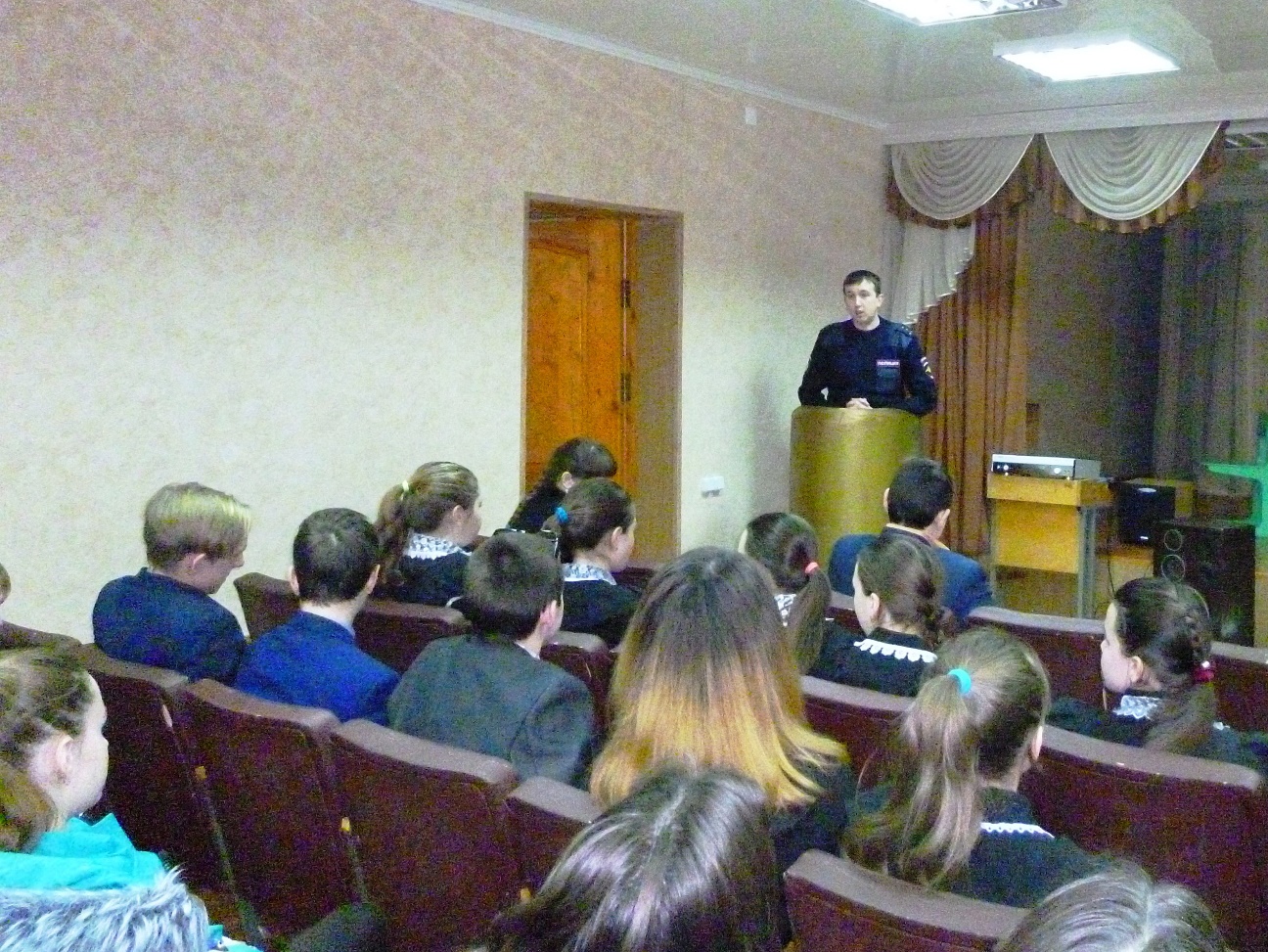 